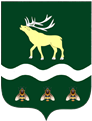 АДМИНИСТРАЦИЯЯКОВЛЕВСКОГО МУНИЦИПАЛЬНОГО ОКРУГА ПРИМОРСКОГО КРАЯ ПОСТАНОВЛЕНИЕ Об утверждении Порядка принятия решения о подготовке и реализации бюджетных инвестиций в объекты капитального строительства муниципальной собственности Яковлевского муниципального округа и (или) на приобретение объектов недвижимого имущества в муниципальную собственностьВ соответствии с пунктом 2 статьи 79 Бюджетного кодекса Российской Федерации, Федеральным законом от 25.02.1999 № 39-ФЗ "Об инвестиционной деятельности в Российской Федерации, осуществляемой в форме капитальных вложений" Администрация Яковлевского муниципального округа ПОСТАНОВЛЯЕТ:Утвердить прилагаемый Порядок принятия решения о подготовке и реализации бюджетных инвестиций в объекты капитального строительства муниципальной собственности Яковлевского муниципального округа и (или) на приобретение объектов недвижимого имущества в муниципальную собственность. Признать утратившим силу постановление Администрации Яковлевского муниципального района от 06.08.2019 № 312 "О Порядке принятия решений о подготовке и реализации бюджетных инвестиций в объекты капитального строительства муниципальной собственности Яковлевского муниципального района и на приобретение объектов недвижимого имущества в муниципальную собственность Яковлевского муниципального района".Разместить настоящее постановление на официальном сайте Яковлевского муниципального округа. Контроль исполнения настоящего постановления оставляю за собой.Глава  Яковлевского муниципального округа                                                                   А.А. КоренчукУтвержденпостановлениемАдминистрации Яковлевскогомуниципального округаот 08.05.2024 № 347-паПОРЯДОКпринятия решения о подготовке и реализации бюджетных инвестиций в объекты капитального строительства муниципальной собственности Яковлевского муниципального округа и (или) на приобретение объектов недвижимого имущества в муниципальную собственность 1. Основные положения1.1. Настоящий Порядок определяет процедуру принятия решений о подготовке и реализации бюджетных инвестиций в объекты капитального строительства муниципальной собственности Яковлевского муниципального округа и (или) на приобретение объектов недвижимого имущества в муниципальную собственность (далее соответственно - бюджетные инвестиции, объекты капитального строительства, объекты недвижимого имущества) в форме капитальных вложений в основные средства, находящиеся (которые будут находиться) в собственности Яковлевского муниципального округа.1.2. Инициатором предложения о подготовке и реализации бюджетных инвестиций выступают отраслевой орган, структурное подразделение администрации Яковлевского муниципального округа, ответственные за реализацию муниципальной программы (исполнитель муниципальной программы), в рамках которых планируется предоставление бюджетных инвестиций (далее - Инициатор).1.3. Не допускается при исполнении бюджета Яковлевского муниципального округа предоставление бюджетных инвестиций на строительство (реконструкцию, в том числе с элементами реставрации, техническое перевооружение) объекта капитального строительства и (или) приобретение объекта недвижимого имущества, в отношении которых принято решение о предоставлении субсидий на осуществление капитальных вложений в объекты капитального строительства и в приобретение объектов недвижимого имущества (далее - субсидии на осуществление капитальных вложений).1.4. Принятие решения о предоставлении бюджетных инвестиций в отношении объектов капитального строительства и (или) объектов недвижимого имущества, по которым было принято решение о предоставлении субсидии на осуществление капитальных вложений, осуществляется после признания последнего утратившим силу либо путем внесения в него изменений, связанных с изменением формы предоставления бюджетных средств (с субсидий на бюджетные инвестиции).1.5. Отбор объектов капитального строительства, в строительство (реконструкцию, в том числе с элементами реставрации, техническое перевооружение) которых необходимо осуществлять бюджетные инвестиции, а также объектов недвижимого имущества, на приобретение которых необходимо осуществлять бюджетные инвестиции, производится с учетом:а) приоритетов и целей развития Яковлевского муниципального округа;б) поручений и указаний Президента Российской Федерации, поручений Правительства Российской Федерации, Губернатора Приморского края, поручения главы Яковлевского муниципального округа;в) оценки эффективности использования средств бюджета Яковлевского муниципального округа, направляемых на капитальные вложения;г) оценки влияния создания объекта капитального строительства на комплексное развитие территории Яковлевского муниципального округа.2. Подготовка проекта решения о реализациибюджетных инвестиций2.1. Инициатор подготавливает проект решения о реализации бюджетных инвестиций в форме проекта постановления Администрации Яковлевского муниципального округа (далее - решение).В проект решения может быть включено несколько объектов капитального строительства и (или) объектов недвижимого имущества.2.2. Проект решения должен содержать следующую информацию: а) наименование объекта капитального строительства согласно проектной документации (согласно паспорту инвестиционного проекта в отношении объекта капитального строительства - в случае отсутствия на дату подготовки проекта решения утвержденной в установленном законодательством Российской Федерации порядке проектной документации) либо наименование объекта недвижимого имущества согласно паспорту инвестиционного проекта в отношении объекта недвижимого имущества (далее - инвестиционный проект);б) направление инвестирования (строительство, реконструкция, в том числе с элементами реставрации, техническое перевооружение, приобретение);в) наименование главного распорядителя и муниципального заказчика;г) наименование застройщика (заказчика);д) мощность (прирост мощности) объекта капитального строительства, подлежащая вводу, мощность объекта недвижимого имущества;е) срок ввода в эксплуатацию объекта капитального строительства;ж) сметная стоимость объекта капитального строительства (при наличии утвержденной проектной документации) или предполагаемая (предельная) стоимость объекта капитального строительства либо стоимость приобретения объекта недвижимого имущества согласно паспорту инвестиционного проекта с выделением объема инвестиций на подготовку проектной документации и проведение инженерных изысканий, выполняемых для подготовки такой проектной документации, а также на проведение аудита проектной документации, если инвестиции на указанные цели предоставляются (в ценах соответствующих лет реализации инвестиционного проекта);з) распределение сметной стоимости объекта капитального строительства (при наличии утвержденной проектной документации) или предполагаемой (предельной) стоимости объекта капитального строительства или стоимости приобретения объекта недвижимого имущества по годам реализации инвестиционного проекта с выделением объема инвестиций на подготовку проектной документации и проведение инженерных изысканий, выполняемых для подготовки такой проектной документации, а также на проведение аудита проектной документации, если инвестиции на указанные цели предоставляются (в ценах соответствующих лет реализации инвестиционного проекта);и) общий (предельный) объем инвестиций, предоставляемых на реализацию инвестиционного проекта, с выделением объема инвестиций на подготовку проектной документации и проведение инженерных изысканий, выполняемых для подготовки такой проектной документации, а также на проведение аудита проектной документации, если инвестиции на указанные цели предоставляются (в ценах соответствующих лет реализации инвестиционного проекта);к) распределение общего (предельного) объема предоставляемых инвестиций по годам реализации инвестиционного проекта с выделением объема инвестиций на подготовку проектной документации и проведение инженерных изысканий, выполняемых для подготовки такой проектной документации, а также на проведение аудита проектной документации, если инвестиции на указанные цели предоставляются (в ценах соответствующих лет реализации инвестиционного проекта).2.3. В случае необходимости корректировки проектной документации в проекте решения могут быть предусмотрены средства бюджета Яковлевского муниципального округа соответственно на корректировку этой документации и проведение инженерных изысканий в целях корректировки проектной документации, а также проведение инженерных изысканий выполняемых для корректировки документации по планировке территории, на проведение проверки достоверности определения сметной стоимости объектов капитального строительства, проведение экспертизы проектной документации и результатов инженерных изысканий, выполняемых для корректировки такой документации.2.4. Подготовленный проект решения направляется Инициатором на согласование заместителю главы Администрации Яковлевского муниципального округа по курируемому направлению, в управление экономического развития Администрации Яковлевского муниципального округа, в отдел архитектуры и градостроительства Администрации Яковлевского муниципального округа, в управление земельных и  имущественных отношений Администрации Яковлевского муниципального округа, в Финансовое управление Администрации Яковлевского муниципального округа.2.5. Одновременно с проектом решения в управление экономического развития Администрации Яковлевского муниципального округа (далее – управление экономического развития) по каждому объекту капитального строительства и (или) объекту недвижимого имущества направляются документы, материалы, исходные данные, необходимые для проведения проверки инвестиционных проектов на предмет эффективности использования средств бюджета Яковлевского  муниципального округа, направляемых на капитальные вложения.2.6. Обязательным условием согласования управлением экономического развития проекта решения по объекту капитального строительства или объекту недвижимого имущества, включенному в проект решения, является положительное заключение управления экономического развития об эффективности использования средств местного бюджета, направляемых на капитальные вложения в объекты муниципальной собственности и (или) на приобретение объектов недвижимого имущества в муниципальную собственность Яковлевского муниципального округа.2.7. Управление экономического развития  рассматривает и согласовывает проект решения в течение 10 рабочих дней с даты его поступления.2.8. Отдел архитектуры и градостроительства Администрации Яковлевского муниципального округа согласовывает проект решения в части соответствия размещения планируемого объекта капитального строительства документам территориального планирования.Затем Инициатор направляет проект решения для дальнейшего согласования и подписания в установленном порядке в соответствии с инструкцией по делопроизводству и организации документооборота в Администрации Яковлевского муниципального округа.2.9. Согласование проекта решения должно проводиться не более трех рабочих дней у каждого согласователя.2.10. На основании принятого в установленном порядке решения мероприятие по предоставлению бюджетных инвестиций включается в соответствующую муниципальную программу Яковлевского муниципального округа.2.11. Внесение изменений в решение, включая изменения, предусмотренные пунктом 1.4 настоящего Порядка, осуществляется в порядке, установленном настоящим Порядком для принятия решений.2.12. Внесение изменений в решение не требуется:а) в случае изменения (увеличения) сметной стоимости объекта капитального строительства в связи с увеличением цен на строительные ресурсы и обусловленного им изменения (увеличения) цены контракта в соответствии с постановлением Правительства Российской Федерации от 09.08.2021 N 1315 "О внесении изменений в некоторые акты Правительства Российской Федерации";б) в случае изменения общего (предельного) объема инвестиций, предоставляемых на реализацию инвестиционного проекта, и (или) распределения сметной стоимости объекта капитального строительства по годам реализации инвестиционного проекта, связанного с изменением (увеличением) цены контракта в соответствии с постановлением  Правительства Российской Федерации от 09.08.2021 N 1315 "О внесении изменений в некоторые акты Правительства Российской Федерации".от08.05.2024с. Яковлевка№347-па